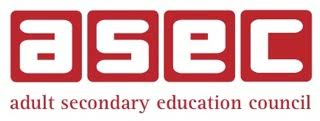 ASEC Spring ConferencePlanting Seeds: Learning & Growing TogetherFriday, April 22, 2016Parking is available street side or MMF parking lot Bus routes #44, 45, 47 to Higgins or 18 to Main and HigginsThe cost is $85 for members, including lunchNeeginan Centre181 Higgins AveWinnipeg MB  R3B 3G8Friday, April 22, 20168:00 AM - 9:00 AM	Registration and Refreshments9:00 - 9:15 AM	Welcome from ASEC President –Jerilyn Ducharme9:15 – 9:30 AM	Guest Speaker:  Derek Funk9:30 – 10:45 AM	Sessions		10:45 – 11:00 AM	Break11:00 – 12:15 PM	Sessions12:15 – 1:15 PM	Lunch1:15 – 2:30 PM		Sessions2:30 – 2:45 PM		Coffee break2:45 – 4:00 PM		SessionsRotunda9:00 AMOpening Remarks:  Jerilyn Ducharme - ASEC President’s ReportRotunda9:15 AMGuest Speaker:  Derek Funk – Horizons Learning Centres graduateEarly Morning Breakout Sessions 9:30 AM – 10:45 AMA: Workshop Title: Managing DiscussonsPresenter: Dave TaylorPresentation description: Classroom Discussions can facilitate the development of essential skills as they pertain to the curriculum and to social and communicative development. This session will provide information on how to run them and to their intrinsic value to your students. You will be provided with a complete package of guidelines including a rubric, ground rules and evaluation. An in-session demonstration will be included.  Bio:Dave Taylor has been an educator for over 35 years. He retired from the Winnipeg School Division 5 years ago and now teaches English at the Stevenson Britannia Adult Centre, is a sessional instructor at the University of Winnipeg, and a faculty advisor in the department of education at the University of Manitoba. He has supervised teachers in Thailand and has taught in Australia and Kenya. Dave has an M.A in special education from the University of Denver.  B: Workshop Title: Financial Literacy Presenter: Natalie WiebePresentation description:  This workshop will examine some of the options teachers and learners have for accessing financial literacy training in Manitoba. It will also look at the ways in which we can adapt our lessons to better include aspects of financial empowerment. In addition to introducing teachers to resources, this workshop will look at knowledge gaps and how these can impact not only our student’s educational outcomes, but their lives as a whole.Bio:  Natalie is an experienced facilitator  with over 5 years working in the non-profit sector.  Her background is in Criminology, specifically working with crime prevention initiatives for youth at risk.  Natalie first became a community partner facilitator for SEED Winnipeg while working at other community organizations before becoming a Money Management Training facilitator at SEED.  She has facilitated both the basic money management training and homebuyer-specific training to SEED participants, as well as travelled around the province to provide professional development to service providers working on the front lines with clients.  Natalie enjoys hearing peoples’ stories, playing dodgeball on Tuesday nights, and sits on the board for the Manitoba Association of Rights and Liberties.   C.  Workshop Title:  Making Math Make Sense: Curbing Math Anxiety Presenter: Akaps Mweemba, Ph.D. Presentation description: What is Math anxiety? What triggers it? The session will address theoretical aspects of Math anxiety and what the instructor can do to alleviate it, especially for non-sequential learners in our academic centres. Take-home value will include a simulation of how to help learners grasp basic Math concepts such as trigonometry and geometry, through self-discovery activities. A scientific calculator will be required. Participants are encouraged to bring a copy of a successful lesson that effectively communicates a Math concept. These will be compiled into a collection that will be sent to all participants.Bio: Akaps has taught Math and Science for a number of years, both locally and internationally. He believes that a basic understanding of Math is possible for all learners, provided ample time, relevance and a healthy dose of challenge are introduced. His philosophy of education hinges on the principles of adult learning, including the provision of opportunities for learners to drive the educational environment based on their needs and goals. Akaps has been at Assiniboine Community College in Brandon since 2009.All Morning Breakout Sessions 9:30 AM – 12:15 PMD.  Workshop Title: Blanket Exercise: Indigenous Rights HistoryPresenter: Marsha MissyabitPresentation Description: The KAIROS Blanket Exercise is an interactive learning experience that teaches the Indigenous rights history. Developed in response to the 1996 Report of the Royal Commission on Aboriginal Peoples—which recommended education on Canadian-Indigenous history as one of the key steps to reconciliation, the Blanket Exercise covers over 500 years of history in a one and a half hour participatory workshop. The Blanket Exercise explores, raises awareness and deepens the understanding of the inherent relationship between Indigenous and non-indigenous peoples in Canada.Blanket Exercise participants take on the roles of Indigenous peoples in Canada. Standing on blankets that represent the land, they walk through pre-contact, treaty-making, colonization and resistance. They are directed by facilitators representing a narrator (or narrators) and the European colonizers. Participants are drawn into the experience by reading scrolls and carrying cards which ultimately determine their outcomes. By engaging on an emotional and intellectual level, the Blanket Exercise effectively educates and increases empathy. Ideally, the exercise is followed by a debriefing session in which participants have the opportunity to discuss the experience as a group. This often takes the form of a talking circle.Bio: Marsha Missyabit is Member of the Lake Manitoba First Nation, originally from Vogar Manitoba. Marsha is a proud mother of 5 and a grandmother of 9. She has worked in education for over 15 years and has taught in a First Nations school. Marsha is one of the Aboriginal Education consultants in the Winnipeg School Division. She is also enrolled at the University of Winnipeg, to complete her 2nd post baccalaureate in Education which specializes in Indigenous Knowledge. Her role as an educator is to provide sustainability of Aboriginal education. Which includes, culture, language and ways of life. This role supports educators with classroom curriculum training and promotes truth and reconciliation for First Peoples through Treaty Education.  This area of work is beneficial for all Nations of Canada as its main focus is to Live healthy as well as maintain healthy relationships in our Canadian society. 
E.  Workshop title:  Transitioning Adult Numeracy Learners from the ALP to the ALC. Presenter:  Marcey CherniakPresentation description:  How do we help our learners build a bridge that will help them transition from our ALP numeracy programs to our ALC credit Math Classes?We will examine the necessary foundational numeracy skills, study skills, and confidence levels ALP learners should have to get them over to the other side.We will look at both shores carefully and we might even do some Math. (I mean some numeracy).Bio:  You will find Marcey Cherniak running with her Coordinator hat from program to program with the Selkirk Adult Learning Program.  This fall, she presented “Fun with Fractions”, and last year, you may have joined her “Let’s Write” workshop.  The highlight of this teaching year has been teaching two numeracy programs for SALP; it has been fun, rewarding, and professionally challenging. She works for SALP, as well as does contract essential skill work in the Interlake and Winnipeg. Late Morning Breakout Sessions 11:00 AM – 12:15 PMF.  Workshop title:  Harm Reduction & Trauma Informed CarePresenter: Lukas MaitlandPresentation Description: Harm Reduction and Trauma-Informed Care
Working with students who have a current or past relationship with substance use can offer challenges in the classroom.  Harm Reduction and Trauma-Informed Care create opportunities for meaningful engagement with students that support growth, safety, health and positive outcomes.  This workshop will introduce the concepts of Harm Reduction and Trauma-Informed Care for teachers working with adults who struggle with substance use.

Bio: Lukas Maitland is a social worker with many years of experience working with people who use substances.  He worked in the Downtown Eastside of Vancouver in HIV and Harm Reduction services before moving to Winnipeg in 2009.  In Winnipeg, he has worked with Wiisocotatiwin- ACT Program at Mount Carmel Clinic and with the WRHA in the Health Outreach and Community Supports program.  He is also co-founder of Substance Consulting, a training and coaching program for service providers.  He is a passionate advocate for social justice for people who use substances and works hard to be an ally in the reconciliation process
G. Workshop title: THE SEED OF THE STORYPresenter: Patricia RobertsonDescription: Have you ever wondered where story ideas come from? Would you like to be able to use story-generating exercises in your own classroom? Join Winnipeg Public Library Writer-in-Residence Patricia Robertson to learn about story possibilities and the creative process. This workshop will also teach you about the importance of story -- whatever the genre -- for creativity, growth, and healing.Bio: Patricia Robertson is the 2015-2016 Writer in Residence at the Winnipeg Public Library. Born in the UK, she grew up in British Columbia and received her MA in Creative Writing from Boston University. Her first collection of fiction, City of Orphans, was shortlisted for the BC Book Prizes for Fiction. Her fiction and essays have appeared in Best Canadian Stories and Best Canadian Essays and have been shortlisted for the Journey Prize, the CBC Literary Awards, the Pushcart Prize, and the National Magazine Awards (three times). She has served as writer-in-residence at libraries and universities across Canada.H.  Workshop title: Indigenous Perspectives in Environmental Science and the Biology 40S CurriculumPresenter:  Joel BoycePresentation Description:While high school science curricula are ripe with potential connections to indigenous cultures, one of the greatest areas of opportunity is in the grade 12 biology curriculum. This workshop will consider traditional perspectives of First Nations, Métis, and other indigenous groups as caretakers of the Earth, as well as the complex modern inter-relationships of environmental stewardship to indigenous rights, including the Grassy Narrows tragedy and the Idle No More movement. [Note: This project could also be adapted for the grade 10 science curriculum.Presenter Biography:Joel Boyce is a Winnipeg science and mathematics teacher. He’s spent about an equal amount of time teaching in public schools, adult education centres, and private programs for high-performing students, and tries to steal the best ideas from all of them. He is happy to hear from fellow educators, and can be reached at joel.boyce@mmf.mb.caEarly Afternoon Breakout Sessions 1:15 PM to 2:30 PMI.  Workshop title: Understanding Stress Presenter: Dr. Kimberly BartonPresentation description: This presentation covers what stress is, the causes (physical, chemical and emotional) and effects of stress with emphasis on how it relates to the nervous system. The most effective methods to adapt to stress will be covered including stretching and breathing techniques.Bio: Dr. Kimberly Barton completed her Doctor of Chiropractic degree at Northwestern Health Sciences University in Minneapolis, graduating Cum Laude. She was inspired to be a chiropractor after seeing her mother’s life transform while being under chiropractic care. Her passion is to serve and educate the community about health, allowing others to reach their full potential.J. Workshop title: ESL teaching strategiesPresenter: Luis LopezWorkshop description: This presentation will talk about literacy in ESL and some teaching strategies that can be used to help learners improve their communication skills in English. Bio: Luis has been a language teacher for over 25 years. He taught English as a Foreign Language, English for Specific Purpose and EAL. He has a degree of Bachelor of Education and a Master’s of Higher Education and a TESL Certificate at the University of Manitoba. He is currently completing the Certificate of Adult Education at Red River CollegeK. Workshop title: Essential Math ResourcesPresenter: Ian DonnellyPresentation description: What concepts are most challenging for Essential Math students and what do they need for success?  In this session we will look at resources that can help Essential Math students develop a deeper understanding of numeracy from: the department, online sites, and social media.  There will be opportunities for teachers to share resources and strategies and to learn from each other.Bio: Ian Donnelly is a mathematics curriculum consultant for Manitoba Education and Advanced Learning.  Before working for the department he taught mathematics and computer science to high school students in Manitoba. L. Workshop title: Dying to Tell Their StoriesPresenter: Christa YeatesPresentation Description: Through research, observation and years of conversations, I learned when stories are kept hidden they become shameful secrets. I will share how I create a safe place where students can expose their shame & see their strength, beauty, perseverance and resilience. The course that I will be sharing uses the framework of the Four Directions, & theory from shame researcher Brene Brown.  I will share how we:Empower students by telling & owning their storiesExplore shame, vulnerability, connection & empathyExpose students to the beautiful, powerful, & meaningful traditions & teaching of their cultureAllow students to become interested, curious, & proud of their traditions & teachingsConnect Indigenous adult students with retired suburban women & allow them to meet as equals where each of them tells the stories of their lives Have the students’ stories reflected back to them through the eyes of a caring womanBio: Christa Yeates began teaching in 1997. First stop was Flin Flon, in Manitoba’s north. Next stop was West Africa where she worked with educators for 3 years. She has been teaching at Kaakiyow li moond likol Adult Learning Centre in Winnipeg’s North End since its inception 9 years ago. Returning from Africa with a new language, new friends and family, & the awe of a beautiful culture & its people, Christa was inspired to learn more about the rich cultures & traditions from the Indigenous people who are her neighbours. Christa is very passionate about having her adult students’ stories heard. In her students she sees strength, caring, tolerance, perseverance, hope, pain, sadness & joy. She is working to bridge the gap between marginalized people in Winnipeg’s North End & people living outside of the North End. After hearing students’ stories of struggle, loss, skin colour, & suicide, Christa created a course to empower students & to see value in themselves and their stories.M. Panel: Community Unemployed Help Centre, Community Financial Counselling Services &EAGLE Urban Transition CentrePresenters: Erin Lyle (CUHC), Sally Massey-Wiebe (CFCS) & Paywapan Colomb (EUTC)Description: This panel presentation will cover a broad range of essential information and key services related to income and financial security.If you're ever wondered how to help adult learners connect with the resources and services that they are entitled to, you won't want to miss this panel presentation.Erin Lyle is a former public school teacher and EAL instructor who has spent the past five years working in the social justice/advocacy field. As an Advocate with Community Unemployed Help Centre (CUHC), Erin represents clients at their Hearings, researches case law and interprets policy and legislation. Erin is the Liaison for the EIA Mental Health Working Group and the EIA Advocates Network, as well as a regular speaker at the Anchorage Addictions Rehabilitation Centre, multiple community education/public outreach events, and has attended frequently to speak at the Women's Correctional Centre.

Erin will be available during the panel presentation to provide information about the services offered by CUHC, including a "Top Ten" on how adult learners may benefit from accessing CUHC services, as well as to take general questions. Sally Massey-Wiebe is a graduate of the University of Manitoba, and holds a Bachelor Degree from the Faculty of Human Ecology, Department of Family Social Sciences with a Major in Family Resource Management.  She also holds the designations of Certified Counsellor under the Bankruptcy and Insolvency Act and Accredited Financial Counselor Canada (AFCC).  Sally began working with Community Financial Counselling Services (CFCS) as a Financial Counsellor and Financial Literacy Educator in 1988.  She is a member of the Manitoba Financial Literacy Forum Advisory Council, a volunteer tax preparer with the Community Volunteer Income Tax Program (CVITP), the Provincial Coordinator in Manitoba for the Canadian Foundation for Economic Education (CFEE) Talk With Our Kids About Money program and a Facilitator for the United Way of Winnipeg’s Living on the Edge Poverty Simulations.Sally’s presentation will essentially revolve around the concept of the CFCS Vision to help ‘Manitobans achieve the capacity to make informed decisions and navigate successfully the various financial systems that have impact on their daily lives’.  Depending on a client’s life stage and circumstances CFCS may intersect with adult learners who need help navigating a financial crisis, those who need some help with financial empowerment and problem solving or those who can benefit from the accountability inherent in a coaching relationship around money endeavours.  In each individual’s circumstances it is recognized that ‘Money is more than JUST math’ – habits, attitudes, personal experiences and the impact of society, culture and the influence of behavioural economics impact the money choices we make and the confidence we feel about our finances.Paywapan Colomb is the Youth Housing Transition Counsellor at EAGLE Urban Transition Centre where she assists clients in locating and utilizing essential community resources. Paywapan’s presentation will provide information about a variety ofEUTC services such as assisting clients in obtaining legal aid, financial assistance (Rent Assist, Employment & Income Assistance), affordable housing and much, much more!Late Afternoon Breakout Sessions 2:45 PM - 4:00 PMN.  Workshop title: Working with Newcomers who have experienced Trauma: What Educators need to know about the impact of trauma on growth and learning. Presenter: Carl Heaman-Warne, MMFT, RMFT  Presentation description: Many of the long term impacts of trauma show up long after the crisis has passed and interfere with our ability to learn and retain new information.  Understanding these impacts can help educators connect with the needs of their students and improve educational outcomes.    Bio: Carl is the Director of Therapy at the Aurora Family Therapy Centre at the University of Winnipeg and is a registered Marriage & Family Therapist.  Aurora has a long history of working with issues of Trauma in the Newcomer community from a systemic and community perspective.  They currently see 300+ clients per week in their Newcomer Community Development Program and their  Newcomer Therapy Program which offers free Family, Couple and Individual therapy to Immigrants and Refugees.  Carl has worked in the counselling field for over 20 years and is especially interested in working with people recovering from Trauma within the context of the personal relationships. O. Workshop title: Manitoba Learning CenterA Program of New Directions for Children, Youth, Adults & FamiliesWho We Are, What We Do, and How We Can HelpPresenter: Lindsay Woods FrohlichPresentation: This workshop will provide an introduction to the Manitoba Learning Center, a Program within New Directions, which offers Psychological Assessments for learning disabilities and other referral questions regarding cognitive, academic and adaptive functioning. This workshop will include what educators might look for in students with a suspected learning disability and will include some strategies and accommodations for those diagnosed with a Specific Learning Disability.Bio: Lindsay Woods Frohlich is a Clinical Administrator with New Directions. The Manitoba Learning Centre provides assessment services for children and adults with respect to suspected learning disabilities. P.  Workshop title:  Birch Bark CanoesPresenter: Randy Herrmann, U of M ACCESSPresentation Description: Hands on workshop to demonstrate how the resource package, The Birch Bark Canoe, Navigating a New World can be used in a classroom. This resource package is aimed at demonstrating how the canoe, an Indigenous invention, revolutionized European transportation and provided them access across North American. The curriculum guide matches the video and projects to various outcomes in the Grades 7 to 9 Manitoba Curriculum.Bio: Randy Herrmann, P.Eng.,is and has been the Director of the Engineering Access Program (ENGAP)  for the past 17 years. Hegraduated from the University of Manitoba in 1988 with a Bachelor of Science Degree in Geological Engineering. He is a member of the Association of Professional Engineers and Geoscientists of Manitoba.Throughout his life and work with Indigenous communities he realized the dearth of engineers of Indigenous ancestry and the obstacles faced by many native students to obtain a degree.  His desire to help change these factors led him to his current position in ENGAP and to the idea behind the Birch Bark Canoe, Navigating a New World video. Q.  Workshop title: Pathways and Possibilities: Creative Approaches to Teaching for Joy and Social JusticePresenter: Dr. Karen M. Magro	“My artistry as a teacher is discovering a story or a book that helps my students see themselves as capable of overcoming social barriers, or finding the poem that inspires them to writer celebratory or problem posing poems about their lives, or creating a curriculum unit that connects them to the burning issues of the day.” –Linda ChristensonWorkshop Description: Teaching for social justice represents a positive and hopeful vision for the future. As adult educators, we need to balance joy and justice in teaching powerful texts that can motivate our learners to reflect on their own experiences and then link their perspectives to the larger community and global events. Literacy learning should ideally uplift, inform, enlighten and empower our learners.  Important emotional intelligence skills such as self-awareness, empathy, resilience, and intercultural understanding can be encouraged through transformative literacy learning. This workshop/presentation will provide educators with practical strategies and suggestions for teaching transformative texts (e.g. I am Malala, The Absolutely True Diary of a Part Time Indian, The Road, A Long Walk to Water,  The Glass Castle, The Helen Betty Osborne Story). Texts like these can motivate adult learners to explore important social justice issues that include human rights, power and privilege, mental health, discrimination, gender inequality. It is vital to use timely texts that reflect diversity in terms of voice, culture, experience, and gender. At the same time, adult learners are building creative and critical literacies. The integration of art, photography, storytelling, non-fiction and new literacies, and cross curricular connections with psychology and world issues will be highlighted in this presentation. Specific ideas for self-directed and collaborative inquiry student projects will be provided to each participant.  An article, an annotated “social justice” bibliography as well as lesson and unit plans ideas will be provided for each participant. The Power Point presentation will also be available for interested participants.Bio: Dr. Karen M. Magro is an Associate Professor at the University of Winnipeg. Her research, teaching, and writing specialty areas are in English language arts, Adult Literacy, Educational Psychology, Social Justice, Creativity, and Transformative Learning. Karen completed her Doctoral studies at the Ontario Institute for Studies in Education at the University of Toronto. Prior to becoming a professor, she worked as a teacher for 20 years in the field of adult education.  Dr. Magro  is the editor of the International Journal for Talent Development and Creativity and her new book Finding New Voice and Vision in Literacy Learning will be out in the summer of 2016 (ICIE, Ulm, Germany). Karen has made over 100 presentations both nationally and internationally. She has taught in Thailand, Brazil, England, Northern Manitoba, and in various cities in North America. Dr. Magro has written extensively in the areas of adult learning and literacy. In 2012, Dr. Magro was awarded the Merron Chorny Award from the Canadian Council of Teachers of English Language Arts (CCTELA) for outstanding contributions to teaching excellence in English language arts. R. Workshop title: Panel: Inclusion and supports for students with physical disabilitiesPresenter: Heather Hiscock (SMD) &Oly Backstrom (SCE LifeWorks)Presentation description: This panel presentation is designed to increase your knowledge of resources and supports available for supporting students with disabilities, use strategies for creating an inclusive classroom, safety considerations, supports for people that are hard of hearing and people with visual impairments and what to consider when planning field trips.Information will also be shared in respect to making referrals to other services, including employment and training opportunities. Bio: Heather Hiscock is a Training Coordinator at the Society for Manitobans with Disabilities in Winnipeg, Manitoba. After graduating with a  Bachelor of Arts in Honours Therapeutic Recreation at the University of Waterloo, Heather began working with children and older adults with disabilities, specifically focusing and specializing in the area of increasing active living opportunities. Heather develops and delivers experiential Disability Awareness workshops to people of all ages in schools, businesses and workplaces. Her role at SMD also includes being an active member of the United Way in-house campaign. In addition, she is a Manitoba Access Awareness Week steering committee member, an active volunteer within the non-profit sector, and an Aquatic Fitness Instructor. When she isn’t working Heather can often be found swimming laps at the pool, planning her next vacation or attempting a DIY project (usually from something she found on Pinterest).Bio: Oly Backstrom is the President & CEO of SCE LifeWorks whose mission is to support people with intellectual disabilities to work and participate in the community.